Referral Form 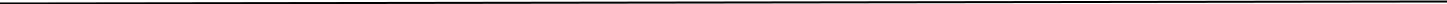 Chorlton, Whalley Range & Fallowfield Leg ClubPatient Ethnicity: Patient Pronouns:Patient Details:Referrer Details:Name:Name:Address:Organisation:Post Code:Address:D.O.B:Contact Tel Number:Telephone Number:Email address:G.P:Sign:G.P Address:Date:GP Telephone:GP Email Address:Does the patient have any dietary needs? Yes/ NoCan the patient access Leg Independently? Yes/ NoReason for Referral:Why does the patient want to come to Leg Club?Is there anything else that you feel we should know?Please send this completed referral to dawn.harris@mft.nhs.ukIf you require further information about CWRF Leg Club please contact Dawn Harris, Health Development Coordinator, on 07305 943 204.